11+ Verbal ReasoningPractice Book Missing LettersE-Answer BooklettmMultiple-Choice & Standard Format Answer Sheets Blitz SeriestmYears: 5 & 6Ages: 9 – 11STPCopyright © Swot Tots Publishing Ltd 2015www.swottotspublishing.com IntroductionWelcome to STP’s E-Answer Bookletstm. This is the E-Answer Booklet for STP’s 11+ Verbal Reasoning Practice Book: Missing Letters: Multiple-Choice & Standard Format Answers: Ages 9 – 11, and is intended for electronic completion on your desktop, laptop, or tablet. This E-Answer Booklet contains both the multiple-choice and standard format e-answer sheets for all 10 Units of our Missing Letters practice book.If this is the first time you and your child have used STP’s E-Answer Booklets, we recommend that you both read Appendix I: How to Fill in your E-Answer Booklet.Similarly, if this is the first time you and your child have used an STP Answer Booklet for a Verbal Reasoning Practice Book, we recommend that your child reads the Notes for Candidates and that you read the Notes for Parents as well as Appendix II: Further Notes for Parents.If you or your child would rather that they write out their answers, please go to www.swottotspublishing.com/answer-booklets/11plusvr/pb/missing-letters and download the Printable Answer Booklettm (.pdf) for this eBook.  STP’s Blitz SeriestmEvery student is a unique individual, each with their personal strengths and needs. In recognition of this, STP's Blitz Series has been developed to help students focus on specific areas they find challenging. Concentrating on a particular area of learning, each volume in this series provides abundant practice exercises, their answers, and their explanations along with a Study Guide and Top Tips & Tricks.  About STPSpecializing in home learning and the self-study of English Language, Literature, and Verbal Reasoning, STP eBooks are carefully designed to help your child fulfil their potential by giving you everything you need in one place – from clear, detailed study guides that set out how to understand, approach, and master a wide range of topics and question-types to numerous practice exercises, their answers, and explanations.Produced by a team of experienced teachers, academics, and web developers, all STP volumes aim to provide you and your child with affordable educational resources of the highest quality. Each volume is made up of rigorously tested teaching materials which are presented in an exciting new interactive format intended to capture your child’s interest and stimulate their enjoyment of learning, thus maximizing their benefit from the extra support our eBooks offer.  Notes for ParentsThis Practice Book is intended for students aged 9 to 11 in Years 5 and 6. In particular, it is aimed at those candidates who are either preparing – or in the final stages of preparation – for the 11+, CEM, or other entrance exams for secondary schools that contain the verbal reasoning element. For students in YEAR 5, this eBook is perfect to help them master the Missing Letter question type through the generous number of exercises providing them with ample opportunity to practise. Equally, for students in YEAR 6, this book is ideal for candidates who want targeted practice or revision of this specific question type in the run-up to examinations, or during the examination period.This Practice Book consists of 100 unrepeated questions (spread over 10 Units) which are representative of this question type used in entrance exams. The eBook also contains a detailed STUDY GUIDE and a section on TOP TIPS & TRICKS.  Both multiple-choice answer sheets and standard format answer sheets are included in this dual format E-Answer Booklet to give you and your child the choice of which mode of answering to practise.  Notes for CandidatesWhat to do Before, While & After doing a Unit in your Practice Book: BEFORE you attempt a Unit in your Practice Book:Decide which e-answer sheet format you want to use.Fill out the relevant sections in the candidate e-progress sheet.DO NOT look at either the questions or the multiple-choice e-answer sheets (if you are using them) before you are ready to start doing the Unit. WHILE you do a Unit:If you are using the Unit to familiarise yourself with or to practise Missing Letter questions:Take your time with each question.Make sure that you double-check your answers.If you are using the Unit as a timed 10-minute test:Work as quickly and as carefully as you can to finish all 10 questions in 10 minutes (or less!).If you come across a question that you cannot answer quickly, leave it and go back to it at the end if you have time.Make sure you provide an answer for ALL the questions, even if you are unsure or are simply making an educated guess!AFTER you do a Unit:Using the Answers of your 11+ Verbal Reasoning Practice Book: Missing Letters eBook, mark your answers with your parent. You can also mark them on your own – just make sure you’re being honest with yourself.Have another go at the questions you have got wrong, or couldn’t do. Go through the relevant sections of the Explanations that are in your 11+ Verbal Reasoning Practice Book: Missing Letters eBook. You can do this with your parent, or on your own if you wish.Make a note of anything that comes up that you might want to remember on the E-Notes page at the end of this E-Answer Booklet.DON’T FORGET to enter your score for the Unit in the candidate e-progress sheet.     And Finally…Don’t be discouraged if you make mistakes. Remember: it is by making mistakes that we learn. Also, once you have mastered how to answer the different types of verbal reasoning questions, the best thing you can do to prepare for your exams is to practise, practise, practise – and then practise some more. The more practice you have, the faster and more accurate you will become. Last, but not least…Good luck!Missing Letters Missing Letters  Candidate E-Progress Sheet  ______________________________________________________________ Multiple-Choice E-Answer Sheets ______________________________________________________________11+ Verbal Reasoning Practice Book: Missing Letters 11+ Verbal Reasoning Practice Book: Missing Letters 11+ Verbal Reasoning Practice Book: Missing Letters 11+ Verbal Reasoning Practice Book: Missing Letters11+ Verbal Reasoning Practice Book: Missing Letters11+ Verbal Reasoning Practice Book: Missing Letters11+ Verbal Reasoning Practice Book: Missing Letters 11+ Verbal Reasoning Practice Book: Missing Letters 11+ Verbal Reasoning Practice Book: Missing Letters 11+ Verbal Reasoning Practice Book: Missing Letters ______________________________________________________________ Standard Format E-Answer Sheets ______________________________________________________________11+ Verbal Reasoning Practice Book: Missing Letters 11+ Verbal Reasoning Practice Book: Missing Letters 11+ Verbal Reasoning Practice Book: Missing Letters11+ Verbal Reasoning Practice Book: Missing Letters11+ Verbal Reasoning Practice Book: Missing Letters11+ Verbal Reasoning Practice Book: Missing Letters11+ Verbal Reasoning Practice Book: Missing Letters 11+ Verbal Reasoning Practice Book: Missing Letters 11+ Verbal Reasoning Practice Book: Missing Letters 11+ Verbal Reasoning Practice Book: Missing Letters  E-Notes ______________________________________________________________ APPENDIX I  How to Fill in your E-Answer Booklet ______________________________________________________________ How to Fill in your E-Answer Booklet In your E-Answer Booklet, there are different places for you to enter information and different ways of doing so.I.1. Filling in the ‘Click here to enter text’ Spaces:In the candidate e-progress sheet and the standard format e-answer sheets, you will find areas like the one below, along with instructions which tell you how and where to type your text: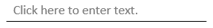 Once you have decided what information you wish to enter, type your text in the space provided. You enter your text in the following way:Place the mouse pointer over the ‘Click here to enter text’ instruction and left-click or tap once.The ‘Click here to enter text’ instruction will become highlighted: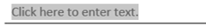 Although the blinking cursor is not visible, you can now start typing. As you start typing, the highlighted instructions will disappear and they will be replaced by your text in the following manner: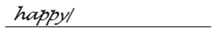 If you wish to change your text at any time you can. Simply delete the text you have already entered and start again.I.2. Using the ‘Date’ Drop-Down Boxes: In the candidate e-progress sheet, you have the option to insert the day’s date. Once again, you will find a clickable area like the one below: 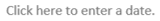 You enter the day’s date in the following way:By placing the mouse pointer over the ‘Click here to enter a date’ instruction, the instruction will become highlighted: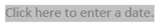 Left-click or tap once on the highlighted instruction and a bounded box will appear like this one: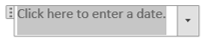 Left-click or tap once on the arrow pointing downwards on the far right of the bounded box to generate a drop-down calendar: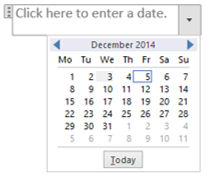 Simply click or tap on the ‘Today’ button at the bottom of the box for the day’s date. The calendar box will disappear and be replaced by a bounded box like this one: 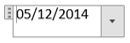 Move the mouse pointer away from the date box and click or tap once in a white area of the page and the date will be displayed: 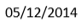 Alternatively, if you wish to enter a different date, find the date in the drop-down calendar and left-click or tap on it. The calendar will disappear and display your chosen date in a bounded box, just like the one above – and which can also be removed by clicking or tapping on a white area of the page. I.3. Using the ‘Choose a Score’ Drop-Down Boxes:Throughout this E-Answer Booklet – in the candidate e-progress sheet, multiple-choice and standard format e-answer sheets – you can keep track of your scores. In all these sheets, you will find clickable areas like the one below: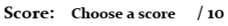 You enter your score(s) in the following way:By placing the mouse pointer over the ‘Choose a score’ instruction, the instruction will become highlighted: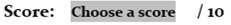 Left-click or tap once on the highlighted instruction and a bounded box will appear like this one: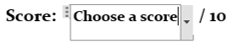 Left-click or tap once on the arrow pointing downwards on the far right of the bounded box to generate a menu displaying the complete list of possible scores for the section you are working on: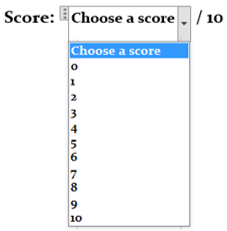 Select your score by moving the mouse pointer over one of the listed scores so that it is highlighted: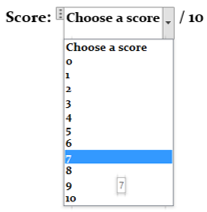 Left-click or tap once on your selected score and the drop-down box will disappear and be replaced by a bounded box containing your choice like this one: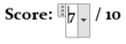 Move the mouse pointer away from the score box and click or tap once in a white area of the page and the score will be displayed: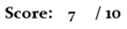 PLEASE NOTE: If you wish to change your score for any reason, you can. However, you cannot delete a score that has already been selected by using the Delete or Backspace keys or buttons on your keyboard. Instead, you have to re-select a score in the following manner: Place the mouse pointer over the displayed selected score - i.e. over the 7 in this case: Left-click or tap once on the displayed selected score and the bounded box will re-appear:Left-click or tap once on the downwards pointing arrow on the right of the bounded box and the menu with the complete list of possible scores for the section you are working on will be displayed:Simply choose your new score and proceed from this point in the manner described above. I.4. Entering Answers in the Multiple-Choice Tick Boxes:In the multiple-choice e-answer sheets, you will find a numbered boxes like the one below: 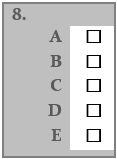 Once you have read the question and decided on your answer, put a cross in the box opposite your choice. You do this in the following way:Place your mouse pointer over the chosen box and left-click or tap once. This will make a cross appear in the box: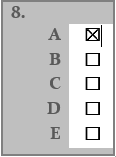 If you change your mind, all you need to do is simply left-click or tap on the same box and the cross will disappear: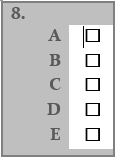 You can now select a new answer by left-clicking or tapping on another box.______________________________________________________________ APPENDIX II  Further Notes for Parents ______________________________________________________________ Further Notes for Parents II.1. About Multiple-Choice and Standard Format Answers: Both types of answer formats pose different challenges. Although the multiple-choice answers might initially appear easier since one of the choices is always the correct answer, the remaining incorrect answers have been carefully selected to mislead the candidate. That said, sometimes the incorrect answers can help students to arrive at the correct answer through the process of elimination.In the case of the standard format answers, the challenge here is that the candidate is completely on their own. However, they will not be distracted by potential wrong answers.  II.2. Before Doing the Missing Letter Units:Before attempting any of the Units, we recommend that the candidate read some or all of the explanatory materials in the Practice Book depending on their level of experience:If the candidate is new to Missing Letter questions, we recommend that they read all of the STUDY GUIDE and the TOP TIPS & TRICKS before attempting any of the Units.If the candidate has experience of Missing Letter questions, we still recommend that they read the TOP TIPS & TRICKS section as well as sections 3 and 4 of the STUDY GUIDE.You should also decide on which answer format your child wishes to use before looking at the contents of this E-Answer Booklet. This is because the multiple-choice answer sheets contain the correct solutions to all the questions, so looking at them before attempting any of the Units may well distort the assessment process. II.3. Doing the Missing Letter Units, the E-Progress Sheet & Difficulty Levels:Once you and your child you have decided on which type of answer sheet to use, and have selected the Unit that it is to be attempted, the candidate should fill in the appropriate sections of the candidate e-progress sheet (also included in this E-Answer Booklet). We recommend that the e-progress sheet is completed each time a Unit is attempted as it will provide you and the candidate with a tangible chart of their achievement. As each Unit is made up of 10 questions, this means that:The Units can be worked through at the candidate’s own pace - we would suggest this approach for candidates who are new to, or who are building up their familiarity with, Missing Letter questions.The Units can be used as a timed 10-minute practice test – we would suggest this approach for candidates who are very well-acquainted with Missing Letter questions.Please note that the level of difficulty of the questions in the Practice Book progressively increases from Unit 1 to Unit 10. Consequently, we strongly recommend that the Units are worked through in order. We also anticipate that in the later Units, candidates might well encounter a few difficult questions. This is deliberate on our part since this volume is specifically designed to teach candidates new things as well as to allow them to practise their verbal reasoning skills.  II.4. Answers & Marking:The correct answers – along with their explanations – for the Units of this volume are to be found in the ANSWERS and EXPLANATIONS sections of the Practice Book. When marking, please do not award half-marks or ‘benefit of the doubt’ marks. Do not deduct marks for incorrect answers. II.5. Feedback: Once you and your child have finished marking the Unit, go through the questions they did not answer correctly, or the questions they did not attempt. In the case of incorrect answers, we recommend that before you tell your child the answer, you encourage them to re-do the question to see if they can arrive at the correct answer on a second attempt. In the case of un-attempted questions, we recommend that you encourage your child to attempt to answer them nonetheless. If, however, after re-attempting the questions, your child still cannot see how to arrive at the correct answer, then please refer to the detailed EXPLANATIONS in your Practice Book: Missing Letters and work through the relevant parts with your child. We recommend in the strongest possible terms that you encourage your child to ALWAYS ATTEMPT EVERY QUESTION.  As marks are not deducted for wrong answers in actual examinations, your child has nothing to lose and everything to gain from putting down an answer for each question.  II.6. Self-Study and Self-Assessment: While we expect that many parents and candidates will wish to mark the Units and read the relevant sections of the EXPLANATIONS together, we also anticipate that there will be candidates who wish to work on their own sometimes. Like all STP eBooks, the 11+ Verbal Reasoning Practice Book: Missing Letters is designed for – and indeed encourages - self-study. To this end, the EXPLANATIONS in this eBook are written in age-appropriate language; provide definitions for potentially difficult or new words; and, most importantly, clearly set out why each correct answer is the correct answer for every question in each Unit in the Practice Book. If, therefore, your child wishes to mark the Units and read the relevant explanations on their own, we would encourage you to let them. Just make sure before they start that they know what the marking criteria are – and stress the importance of them being honest with themselves.II.7. E-Notes:In case you need it, a page for E-Notes has been included in this E-Answer Booklet. You may wish to use this space to make a list of words that your child did not know; to write comments on their performance in a particular Unit; to use as a log; to make a note of areas that you both feel need some more practice or attention – or for something else entirely.Good luck!STPc/o O’ Michael & Co Accountants221 Screenworks, 22 Highbury GroveLondon N5 2EFwww.swottotspublishing.comThis electronic edition 2015First published in Great Britain by Swot Tots Publishing Ltd 2015Copyright © Swot Tots Publishing Ltd 2015Swot Tots Publishing Ltd has asserted its moral right to be identified as the author of this work in accordance with the Copyright, Designs and Patents Act 1988.All Rights Reserved. All content is subject to copyright.This publication is a free open access resource and is intended for personal educational domestic downloading and printing only, provided that no trade mark, copyright, or any other proprietary, legal, or licence notices contained in or appearing on such material are removed in whole or in part.  Without limiting the rights under copyright reserved above, neither the whole of this publication nor any part of it may be sold, hired out, lent, copied, reproduced, redistributed, modified or altered in any way, or transmitted to others without the prior written consent of Swot Tots Publishing Ltd. In particular, this publication in whole or in part must not be reproduced or exploited for commercial gain. This publication is made available subject to the conditions that it shall not, by way of trade or otherwise, be lent, re-sold, hired out or otherwise circulated without the publisher's prior consent in any electronic format, form of binding, or cover other than that in which it is published and without a similar condition including this condition being imposed on the subsequent user.The STP logo, TURTL Navigation, E-Answer Booklets, Printable Answer Booklets, Blitz Series, and SATs Essential Series are all trademarks of Swot Tots Publishing Ltd.All other trademarks are the property of their respective owners.While every reasonable effort has been made to ensure that all the information and materials in this work were accurate at the time of publication, such information and materials are subject to change or variation at any time. Furthermore, STP does not give any warranty that any such information or materials will be complete or accurate at any particular time or at all.The contents of this work are made available strictly on the basis that the user accepts the work and its contents on an ‘as is’ and ‘as available’ basis. The publisher and the authors make no representations or warranties regarding the accuracy and completeness of the contents of this work and specifically disclaim all warranties, including without limitation any implied warranties of fitness for a particular purpose. Any reliance the user makes on any information or other material contained in this work is undertaken by the user at entirely the user’s own risk and the user accepts that all warranties, conditions and undertakings, express or implied, whether by common law, statute, trade usage, course of dealings or otherwise in respect of this work and its contents are excluded to the fullest extent permitted by law. Swot Tots Publishing excludes all liability whatever, to the fullest extent permitted by law, with regards to any loss or damage resulting or arising from any non-availability or use of this work and its contents or use of any other works and their contents linked to it, or from reliance in part or in whole on the contents of this work or any material or content accessed through it. 11+ Verbal Reasoning Practice Book: Missing Letters: E-Answer Booklet:Multiple-Choice & Standard Format Answer Sheets: Ages 9 – 11 (Blitz Series)Copyright © Swot Tots Publishing Ltd 2015www.swottotspublishing.comCANDIDATE NAME:UNIT   SCORE   SCOREDATETIMEUnit 1     / 10Unit 2     / 10Unit 3     / 10Unit 4     / 10Unit 5     / 10Unit 6     / 10Unit 7     / 10Unit 8     / 10Unit 9     / 10Unit 10     / 10Unit 1: Multiple-Choice Answer Sheet Score:         / 10Unit 2: Multiple-Choice Answer Sheet Score:         / 10Unit 3: Multiple-Choice Answer Sheet Score:         / 10Unit 4: Multiple-Choice Answer Sheet Score:         / 10Unit 5: Multiple-Choice Answer Sheet Score:         / 10Unit 6: Multiple-Choice Answer Sheet Score:         / 10Unit 7: Multiple-Choice Answer Sheet Score:         / 10Unit 8: Multiple-Choice Answer Sheet Score:         / 10Unit 9: Multiple-Choice Answer Sheet Score:         / 10Unit 10: Multiple-Choice Answer Sheet Score:         / 10Unit 1: Standard Format Answer Sheet Score:         / 10Unit 2: Standard Format Answer Sheet Score:         / 10Unit 3: Standard Format Answer Sheet Score:         / 10Unit 4: Standard Format Answer Sheet Score:         / 10Unit 5: Standard Format Answer Sheet Score:         / 10Unit 6: Standard Format Answer Sheet Score:         / 10Unit 7: Standard Format Answer Sheet Score:         / 10Unit 8: Standard Format Answer Sheet Score:         / 10Unit 9: Standard Format Answer Sheet Score:         / 10Unit 10: Standard Format Answer Sheet Score:         / 10